Bulletin Information 									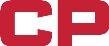 DetailsPlease refer to pages 2 – 3 for the 2018 annual vacation results for SPARWOOD.Please refer to this chart to reference the weeks awarded.Engineer ResultsConductor ResultsDATE:January 23rd, 2018TYPE:InformationNUMBER:015-18SUBJECT:2018 Annual Vacation Allotment Results – Sparwood2018 Annual Vacation Allotment Results – Sparwood2018 Annual Vacation Allotment Results – Sparwood2018 Annual Vacation Allotment Results – Sparwood2018 Annual Vacation Allotment Results – Sparwood29-Jan-1804-Feb-18116-Jul-1822-Jul-182505-Feb-1811-Feb-18223-Jul-1829-Jul-182612-Feb-1818-Feb-18330-Jul-1805-Aug-182719-Feb-1825-Feb-18406-Aug-1812-Aug-182826-Feb-1804-Mar-18513-Aug-1819-Aug-182905-Mar-1811-Mar-18620-Aug-1826-Aug-183012-Mar-1818-Mar-18727-Aug-1802-Sep-183119-Mar-1825-Mar-18803-Sep-1809-Sep-183226-Mar-1701-Apr-18910-Sep-1816-Sep-183302-Apr-1808-Apr-181017-Sep-1823-Sep-183409-Apr-1815-Apr-181124-Sep-1830-Sep-183516-Apr-1822-Apr-181201-Oct-1807-Oct-183623-Apr-1829-Apr-181308-Oct-1814-Oct-183730-Apr-1806-May-181415-Oct-1821-Oct-1838 07-May-1813-May-181522-Oct-1828-Oct-183914-May-1820-May-181629-Oct-1804-Nov-184021-May-1827-May-181705-Nov-1811-Nov-184128-May-1803-Jun-181812-Nov-1818-Nov-184204-Jun-1810-Jun-181919-Nov-1825-Nov-184311-Jun-1817-Jun-182026-Nov-1802-Dec-184418-Jun-1824-Jun-182103-Dec-1809-Dec-184525-Jun-1801-Jul-182210-Dec-1816-Dec-184602-Jul-1808-Jul-182317-Dec-1823-Dec-184709-Jul-1815-Jul-182424-Dec-1830-Dec-184831-Dec-1806-Jan-19ZEmployee NameAV AwardedDONALD, D.M. (DARYL)   ESB4, 5, 25, 26, 27, 39BEYER, A.G. (ANDY)     ESB29, 32, 33, 34, 35, 36STEPHENSON, S.M(STUAR) ESB20, 24, 25, 26, 32, 33PENITCH, M.J. (MARK)   ESB20, 21, 22, 23, 24, 25STEWART, K.J.(KEN)     ESBC, D, 23, 24, 25, 26POTTER, R.M.(ROB)      ESB18, 29, 30, 31, 34, 35WALLACE, M.J. (MIKE)   ESB6, 10, 17, 23, 36, 43MOSSOP, J. W.(JEFF)    ESB15, 16, 26, 27, 28, 45BUTERMAN, R.D. (RHET)  ESB30, 31, 33, 34, 47, 48KOHUT, D.T. (DAN)      ESB1, 6, 7, 12, 41, 45LUTZKE, W.B. (WILLI)   ESB5, 19, 35, 36, 37, 38RATCLIFFE,C.J(CHRIS)   ESB3, 15, 28, 31, 44DELL,B.A.(BILL)        ESB4, 20, 21, 22, 44STUPAR, S. (STEVE)     ESB8, 9, 19, 37, 47PERRY, D.B. (DARRYL)   ESB2, 16, 28, 29, 30WALTER, R.R. (RALPH)   ESB6, 7, 22, 23, 24CAWDELL, S.F.(STEVE)   ESB9, 11, 12, 32, 33GOETZ, J.M.(JERAMIE)   ESB19, 21, 22, 27BOHAN, T. (TERRY)      ESBA, 8, 48, ZCHURCH, B. (BLAIR)     ESB4, 5, 20, 21MASSONG, C. (CLINTON)  ESB2, 13, 37, 42MCGOVERN, E.(ERIC)     ESB7, 8, 31, 32FIFIELD,J.A.(JOSH)%US  ESB16, 27, 28, 30HOLLINGSHEAD,D(DEANNE) ESB4, 5, 39, 43AMOS, F. (STEVEN)      ESB9, 10, 48, ZTEW.A.(AMANDA)         ESB8, 9, 19, 34HOYT, R.D. (RORIE)     ESB15, 38, 40, 46SMORODEN, J.P. (JON)   ESB1, 11, 44, 48KLEKOWSKI,T (TIM)      ESB3, 14, 29OAKLEY, W. (WADE)      ESB16, 38, 40WHAN, E. (JOSHUA)      ESB35, 36, 37, 38Employee NameAV AwardedORR, R.J. (ROB)4, 5, 18, 40, 41, 42JENNINGS, C.P. (CARL)16, 22, 23, 24, 25, 38RENAUD, R.A. (ROY)2, 3, 6, 14, 42ELLIOTT, D.G.(DARRYL)31, 32, 33, 34, 35FOUNTAIN,BT (TODD)27, 28, 29, 34, 35DONISON, D (DERRICK)A, 15, 24, 25, 44MARTIN, W. (WARREN)6, 21, 22, 23, 43, 44MEEUWSEN, G.(GREG)31, 32, 36, 37CHIDLOW, G.W. (GLEN)9, 28, 29, 30SMITH, S. (SCOTT)4, 5, 35, 43MALLORY, (KYLE)5, 21, 36, 37HOEY, D. (DONALD)2, 3, 15, 45AASLAND, N.(NORMAN)22, 23, 33DICKSON, K. (KEVIN)18, 34, 35ADAMS, K. (KEENAN) XK3, 20, 36TILY, K.(KAILA)4, 25, 26ZORN, B. (BRIAN)12, 24, 47FODE, B. (BLAYNE)      ESB20, 26, 29SAMILA, P.A. (PAUL)8, 9, 27, 47, 48CATABAY,A (ANDREW) ESB7, 39, 46LOGGAINS,B(BEN)      ESB28, 32, 33CHURCHILL, (ROB)A, 2, 23KHAIRA, (TANVIR)19, 27, 46MCFARLANE, R(RYAN)4, 21, 22CLARRICOATES, (WADE)12, 17, 29WAGNER, (TREVOR)B, C, 10HOLLISTER, (KEIFFER)B, 17, 18LETHBRIDGE, (JOSHUA)9, 19, 37FARROW, (JENNIFER)7, 8, 48MINDRU, (DORIAN)20, 21ELLERBECK, (KIRK)20, 37HILDEBRAND, (KYLE)C, DVANDAL, (JASON)11, 40OLEXON, (ADAM)         P38, 30ANGUS, (JEANNETTE)6, 16CROMBACH, (CABEL)9, 10BIDNER, (AMANDA)13, 16VANDAL, (JESSE)16, ZMCBRIDE, (CLINTON)24, 45WRIGHT, (PHILIP)18, 19HOLLISTER, (DAKOTA)14, 43OPEL, (KELYN)32, 33ABI, (AMIR)38, 39COATES, M. (STUART)13, 41THOMAS, (TAYLOR)11, 27WOLOSHYN, (NICOLE)25, 34SMITH, (NATHAN)17, 36